٢٤- ای محبوب جان و وجدان منحضرت عبدالبهاءاصلی فارسی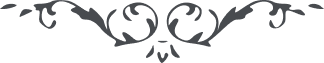 ٢٤- ای محبوب جان و وجدان من ای محبوب جان و وجدان من، جز تو پناهی ندارم و بغير از ذکر تو فرياد صبحگاهی بر نياورم لطفت شامل و فضلت کامل بتو اميدوارم. خداوندا هر دم جانی تازه بخش و در هر نفس نفثات روح القدس عطا فرما تا در محبّتت مستقيم مانم و بفوز عظيم رسم و نور مبين مشاهده نمايم و در نهايت سکون و تمکين باشم. توئی دهنده و بخشنده و مهربان. 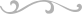 